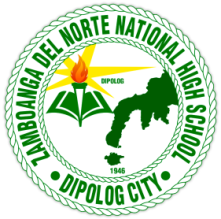 ZAMBOANGA DEL NORTE NATIONAL HIGH SCHOOLMain Campus, Estaka, Dipolog CityENGLISH 7QUARTER 3 – SUMMATIVE TEST 4 and PERFORMANCE TASK 4(Modules 7 & 8)Name: ________________________________________________ Part I - Score: ______________ Part II - Score: _________________Grade and Section: __________________________________ Parent/Guardian’s Name and Signature: ___________________Part I - Summative TestDirections: Read each item carefully. Write the letter that best answers each question on the space provided before the number._____ 1. _______ generally refer to a situation in which people can talk about a problem or matter concerning public interest.	a. Panel Discussion	b. Public/ Open Forum		c. Simple Discussion	d. Non-public Forum_____ 2. _______ involves a group of experts and thought leaders to discuss a topic or brainstorm solutions to public concern in front of an audience.a. Panel Discussion	b. Public/ Open Forum		c. Simple Discussion	d. Non-public Forum_____ 3. Which is NOT TRUE about Public/ Open Forum?	a. The audience in such an assembly can participate in the discussion of a certain matter.	b. It is associated with places that are open to public.	c. The audience is expected to listen to every speaker and is only allowed to raise questions when the 			moderator says so.	d. It is where the public could exercise their right to speech._____ 4. Which is TRUE about Panel Discussion?a. The audience in such an assembly can participate in the discussion of a certain matter.	b. It is associated with places that are open to public.	c. The audience is expected to listen to every speaker and is only allowed to raise questions when the 			moderator says so.	d. It is where the public could exercise their right to speech._____ 5. The following are ways on constructing great questions, EXCEPT.	a. End your time giving negative feedbacks whether or not they provide you correct and reasonable answers.	b. Always begin with the basic questions, “What is…?”	c. Know the reasons a certain topic has to be discussed by adding, “Why?”	d. Intensify your question by raising a thought- requiring one._____ 6. A _______ generally refers to a statement that is true and can be verified as such.	a. opinion		b. reality			c. fantasy		d. fact_____ 7. _______ are statements that reflect the views or ideas that people have about subjects and topics.	a. opinion		b. reality			c. fantasy		d. fact_____ 8. The following are examples of opinion, EXCEPT.	a. The cake tastes delicious.	b. The TV shows in ABS-CBN are more entertaining than the shows of other channels.	c. It is better to live in Singapore than in Japan.	d. The pH levels in acids are lower than pH levels in alkaline._____ 9. Which is NOT TRUE about FANTASY?	a. The idea is impossible to happen in real life.	b. It is what you see, hear and experience.	c. Characters and events are make-believe.	d. It is a product of your imagination, is usually odd and magical._____ 10. Which of the following is an opinion?	a. Your heart pumps blood through your body.	b. People use their legs to walk.	c. Travelling in Asia is more fun than travelling in Europe.	d. The capital of South Korea is Seoul.Part II - Performance TaskRead the passage and complete the table by writing down the sentences or phrases that are facts and opinions.When you think of chocolate, you probably imagine your favorite candy bar. My favorite chocolate bar is a Snickers bar, because chocolate tastes best when it is combined with caramel. However, when chocolate was first discovered over 4,000 years ago, it was actually consumed as a bitter-tasting drink mixed with honey, vanilla, and chili peppers. But, chili peppers are too spicy to drink. If you drink chocolate, it’s best with whipped cream on top. Did you know that chocolate is made from a bean? It’s called cacao, and it’s grown on trees that are native to Central and South America. But, now a lot of cacao is grown in Africa, near the equator. If you ever decide to visit a cacao farm, you should go to Ghana in West Africa because it’s a beautiful country. After the cacao beans are picked, they are allowed to ferment and dry for several weeks. Then, they are cleaned, roasted, and shelled. Finally, they are heated and mixed with sugar and milk. Next time you eat chocolate, you should think about how hard it is to make!----------------------------------------------------------------------------------------------------------------------------------Prepared by:				Checked/Reviewed by:			Noted by:	CHRISTINE ARLYN A. LAURIE		ELEONOR S. TAMONAN		LUZ D. CORTEZ		   Teacher III			      Master Teacher I		              Head Teacher III			Recommending Approval:			Approved by:			VIRGINIA E. TAGAB				JOSELITO S. TIZON, EMD		   Assistant School Principal II, JHS			       School Principal IVFACTOPINION